Идем по лужам Все дети обожают ходить по лужам! Любят так шлепнуть по воде, чтобы брызги вокруг летели. Родители обычно запрещают это делать, уводят малышей подальше оттаких "злачных мест". Попробуйте понять желание своего ребенка, дайте ему возможность осуществить его - ведь ничего дурного в этом нет! После дождя, отправляясь на прогулку, наденьте малышу сапоги, одежду, которая не промокает и легко стирается. Сами тоже оденьтесь соответствующим образом. И ходите себе по лужам. Малыш будет счастлив. Смотрите только, чтобы лужи были не слишком глубокими и вода не попала в сапоги, а также старайтесь не забрызгать проходящих рядом людей. 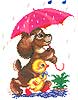 